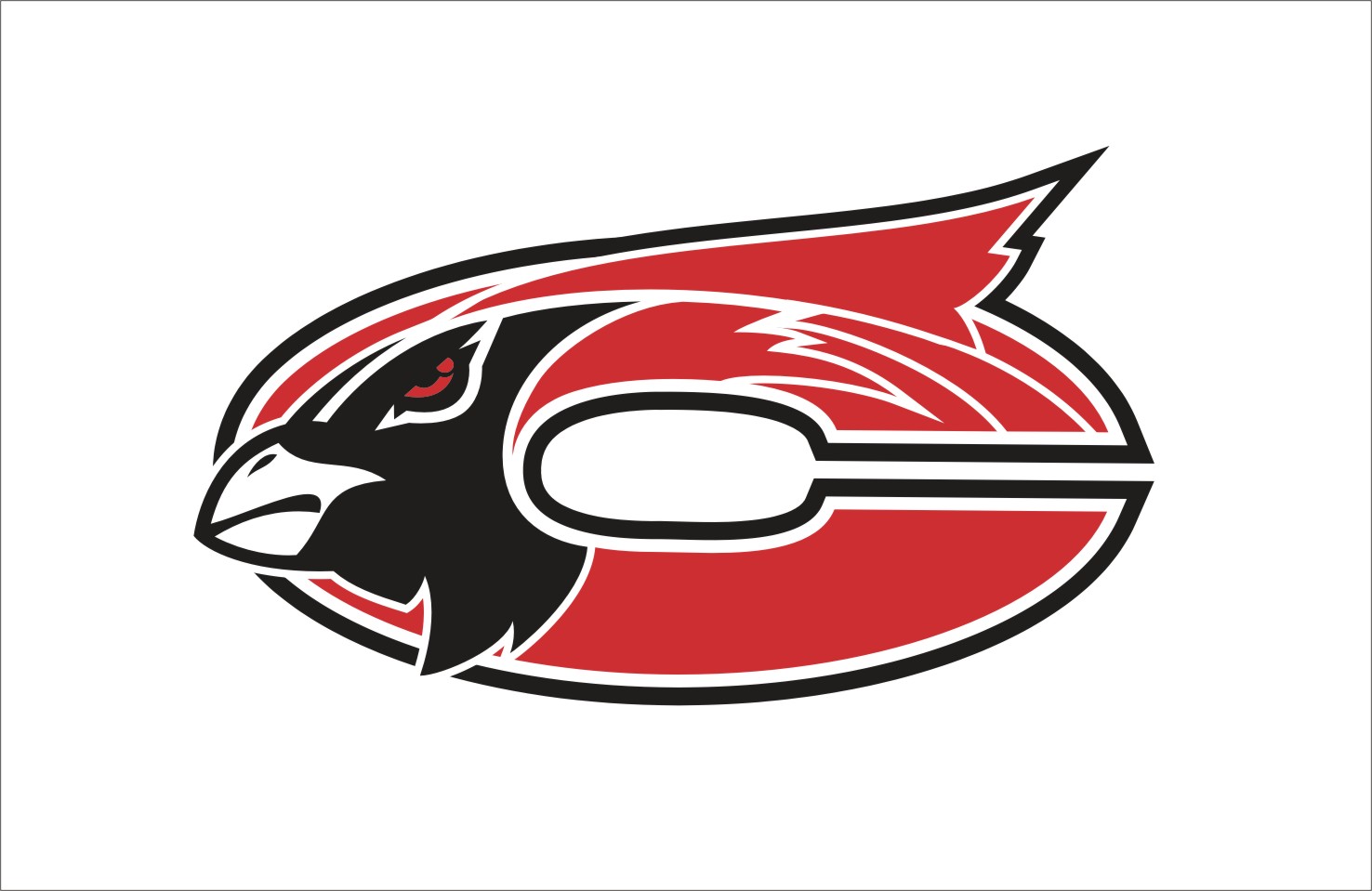 The Faculty and staff of Chadwick R-1 Schools in partnership with parents and the community, will establish high standards of learning and high expectations for achievement while providing comprehensive guidance for success.Subject:Art 1 Grade Level:9th – 12th Grade:9th-12th Subject: Art1Time PeriodGLE/MO Standard/Common CoreDescriptionNotes--August: Introduce Lines including the many types and way they can be used in artwork. Introduce steps in an art criticism.  Students will have daily  Work with critical thinking activities (activities may be oral, written, hand-on, group or individual).  Scholastic Art Magazine with written/discussion activities will be done monthly. Critiques of work will be completed on a project-by-project basis. Students will have Vocabulary quizzes at the end of each month. August: Introduce Lines including the many types and way they can be used in artwork. Introduce steps in an art criticism.  Students will have daily  Work with critical thinking activities (activities may be oral, written, hand-on, group or individual).  Scholastic Art Magazine with written/discussion activities will be done monthly. Critiques of work will be completed on a project-by-project basis. Students will have Vocabulary quizzes at the end of each month. August: Introduce Lines including the many types and way they can be used in artwork. Introduce steps in an art criticism.  Students will have daily  Work with critical thinking activities (activities may be oral, written, hand-on, group or individual).  Scholastic Art Magazine with written/discussion activities will be done monthly. Critiques of work will be completed on a project-by-project basis. Students will have Vocabulary quizzes at the end of each month. August: Introduce Lines including the many types and way they can be used in artwork. Introduce steps in an art criticism.  Students will have daily  Work with critical thinking activities (activities may be oral, written, hand-on, group or individual).  Scholastic Art Magazine with written/discussion activities will be done monthly. Critiques of work will be completed on a project-by-project basis. Students will have Vocabulary quizzes at the end of each month. AugustStudent Portfolio Creation Fold a large piece of paper in half to create a “portfolio” to store their artwork in throughout the yearDesign the outside of the “portfolio” to reflect their individual personalityAugust GLEs:  I: 3A Strand II: 1AStrand II: 2BMO Standards: FA 1 FA 2 DOK: Level 1Level 2 Level 4CC Standards for English/Writing: SL 1Contour Line Practice/Weighted Contour Line Still Life Identify and use blind, continuous and weighted contour lines Create a still life drawing using weighted contour lines Create emphasis through contrast in line qualityPre-Project Assessment: Question/Answer Practice Drawings Mid-Project Assessment: Consult with students individually as needed during work time Post-Project Assessment: Finished Project Self Evaluation on Rubric Teacher Evaluation on Rubric August GLEs:  I: 3C Strand II: 1A Strand V: 1A MO Standards: FA 1 FA 2 FA 5 DOK: Level 1Level 2Level 3Level 4 CC Standards for English/Writing: SL 1 Contour Lines Hand Illusion Use contour lines and value to create an optical illusion Define: Op Art, value, contour lineUse a ruler to measure consistent spaces and to create straight lines Observe the contours of the hand and record them appropriately in drawingPre-Project Assessment: Question/Answer Mid-Project Assessment: Consult with students individually as needed during work time Post-Project Assessment: Vocab. Quiz Question/AnswerFinished project Self/Class Critique and Discussion Rubric- Self/Teacher AssessmentAugust GLEs: Strand III: 1A Strand III: 2A Strand IV: 2A Strand V: 1A Strand V: 1B MO Standards: FA 3FA 4FA 5DOK: Level 1 Level 2 Level 3 Level 4 CC Standards for English/Writing: RI 1,2,4, 6,7,8 W 1, 2 ,4SL 1,4Art Criticism Describe, Analyze, Interpret and Evaluate an artwork in writing and verbally Recognize artworks from a variety of cultures Pre-Project Assessment: Question/Answer Do example as a class Class Collaboration Mid-Project Assessment: Consult with students individually as needed during work time Post-Project Assessment: Finished written Art CriticismDiscussion Question/Answer AugustGLEs: Varies by month MO Standards: Varies by month DOK: Level 1 Level 2Level 3 Level 4 CC Standards for English/Writing: RI 1,2,4, 6,7,8W 1, 2,4SL 1,4Scholastic Art Magazine Reading/Writing Activities Activities vary by month Pre-Project Assessment: variesMid-Project Assessment: varies Post-Project Assessment: varies AugustGLEs: Varies by day/month MO Standards: Varies by day/month DOK: Level 1 Level 2Level 3 Level 4CC Standards for English/Writing: RI 1,2,4, 6,7,8W 1, 2,4SL 1,3,4Daily  Work/Weekly Vocabulary Activities vary by day 3 to 5 new vocabulary word weeklyVocabulary Quiz at end of monthAugustGLEs: Varies by project MO Standards: Varies by project DOK: Level 1 Level 2Level 3Level 4 CC Standards for English/Writing: W1, 2,4SL 1,3,4Class, Individual and Self Critiques Upon Project Completion -Critique method varies with project -Critiques may be verbal or written, group or individual-Critique artwork based on Elements Art and Principles of DesignSeptember: Continue lines. Introduce shapes, forms, value and a little bit about texture, variety, harmony and unity. .   Students will have daily  Work with critical thinking activities (activities may be oral, written, hand-on, group or individual).  Scholastic Art Magazine with written/discussion activities will be done monthly. Critiques of work will be completed on a project-by-project basis.September: Continue lines. Introduce shapes, forms, value and a little bit about texture, variety, harmony and unity. .   Students will have daily  Work with critical thinking activities (activities may be oral, written, hand-on, group or individual).  Scholastic Art Magazine with written/discussion activities will be done monthly. Critiques of work will be completed on a project-by-project basis.September: Continue lines. Introduce shapes, forms, value and a little bit about texture, variety, harmony and unity. .   Students will have daily  Work with critical thinking activities (activities may be oral, written, hand-on, group or individual).  Scholastic Art Magazine with written/discussion activities will be done monthly. Critiques of work will be completed on a project-by-project basis.September: Continue lines. Introduce shapes, forms, value and a little bit about texture, variety, harmony and unity. .   Students will have daily  Work with critical thinking activities (activities may be oral, written, hand-on, group or individual).  Scholastic Art Magazine with written/discussion activities will be done monthly. Critiques of work will be completed on a project-by-project basis.SeptemberGLEs: Strand II: 1A MO Standards: FA 2 DOK: Level 1 Level 2Level 3 Level 4CC Standards for English/Writing: SL 1Calligraphic Lines Composition Identify and use calligraphic linesCreate variations in line with a sumi brush experimenting with line quality  Create a still life drawing using calligraphy lines and varying line quality to mimic the objects being paintedPre-Project Assessment: Question/AnswerSumi-brush Practice Activity Mid-Project Assessment: Consult with students individually as needed during work time Question/Answer Post-Project Assessment: Finished Project Self/Class Critique and Discussion Rubric- Self/Teacher AssessmentSeptemberGLEs:  I: 1A I: 3A Strand II: 1A Strand II: 1B Strand II: 1D Strand II: 1GMO Standards: FA 1 FA 2 DOK: Level 1 Level 2Level 3 Level 4CC Standards for English/Writing: SL 1White Out Letter Zentangle Create a  zentangle, carefully making decisions on where to place Elements Define and know the difference between a geometric shape and an organic shape. Define pattern, variety, harmony and unity. Create and use a variety patterns including patterns of lines, shapes and colors. Experiment with line quality Define positive and negative space and effectively use them to create an interesting composition Pre-Project Assessment: Vocabulary and Pre-Test on Material  Question/Answer  Mid-Project Assessment: Question/AnswerConsult with students individually as needed during work time Post-Project Assessment: Finished Project Self/Class Critique and Discussion Rubric- Self/Teacher AssessmentWritten Artist Statement TEST –Lines and ShapesSeptemberGLEs:  1: 1AStrand II: 1AStrand II: 1CStrand II: 1F Strand II: 2CMO Standards: FA 1 DOK: Level 1 Level 2Level 4CC Standards for English/Writing: SL 1Value Scale –Using Lines to Create Value  -Define value and create a series of value scales-Define form. -Explain the difference between a shape and a form.-Identify and use various shading techniques including but not limited to blending, stippling, hatching and cross hatching-Use value to shade forms properly -Understand the use of light and shadow and be able to define terms such as highlight, shadow, reflected light, cast shadow, etc. Pre-Project Assessment: Question/AnswerValue Scale Practice Pre-quiz on forms –who can identify the most game Mid-Project Assessment: Consult students individually as needed during work time Question/Answer Post-Project Assessment: Finished ProjectSelf/Class Critique and Discussion Rubric- Self/Teacher AssessmentSeptemberGLEs:  I: 1A  I: 3AStrand II: 1CStrand II: 1FMO Standards: FA 1 FA 2 DOK: Level 1 Level 2CC Standards for English/Writing: SL 1Shaded Forms Still Life Create smooth, continuous value through even pressure Define edge through variations in pressure or angle Demonstrate proficiency with pencilIdentify and use a range of values to create the illusion of simple forms (including highlights and cast shadows)Be able to name types of forms. Pre-Project Assessment: Question/Answer Mid-Project Assessment: Consult with students individually as needed during work time Question/Answer Post-Project Assessment: Finished Project  Self/Class Critique and Discussion Rubric- Self/Teacher AssessmentSeptemberBENCHMARK – Line, Shape, Form, Value, Texture SeptemberGLEs: Varies by month MO Standards: Varies by month DOK: Level 1 Level 2Level 3 Level 4CC Standards for English/Writing: RI 1,2,4, 6,7,8W 1, 2,4SL 1,4Scholastic Art Magazine Reading/Writing Activities Activities vary by month Pre-Project Assessment: Varies Mid-Project Assessment: Varies Post-Project Assessment: Varies SeptemberGLEs: Varies by day/month MO Standards: Varies by day/month DOK: Level 1 Level 2Level 3 Level 4CC Standards for English/Writing: RI 1,2,4, 6,7,8W 1, 2,4SL 1,3,4Daily Bell Work/Weekly Vocabulary Activities vary by day 3 to 5 new vocabulary word weeklyVocabulary Quiz at end of monthSeptemberGLEs: Varies by project MO Standards: Varies by Project DOK: Level 1 Level 2Level 3Level 4 CC Standards for English/Writing: W1, 2,4SL 1,3,4Class, Individual and Self Critiques Upon Project Completion -Critique method varies with project -Critiques may be verbal or written, group or individual-Critique artwork based on Elements Art and Principles of DesignOctober:  Introduce space including a variety of techniques for showing space in an artwork. Students will have daily Bell Work with critical thinking activities (activities may be oral, written, hand-on, group or individual).  Scholastic Art Magazine with written/discussion activities will be done monthly. Critiques of work will be completed on a project-by-project basis.October:  Introduce space including a variety of techniques for showing space in an artwork. Students will have daily Bell Work with critical thinking activities (activities may be oral, written, hand-on, group or individual).  Scholastic Art Magazine with written/discussion activities will be done monthly. Critiques of work will be completed on a project-by-project basis.October:  Introduce space including a variety of techniques for showing space in an artwork. Students will have daily Bell Work with critical thinking activities (activities may be oral, written, hand-on, group or individual).  Scholastic Art Magazine with written/discussion activities will be done monthly. Critiques of work will be completed on a project-by-project basis.October:  Introduce space including a variety of techniques for showing space in an artwork. Students will have daily Bell Work with critical thinking activities (activities may be oral, written, hand-on, group or individual).  Scholastic Art Magazine with written/discussion activities will be done monthly. Critiques of work will be completed on a project-by-project basis.October GLEs: Strand I: 3AStrand II: 1G MO Standards: FA 1 FA 2 DOK: Level 1 Level 2Level 3 Level 4CC Standards for English/Writing: SL 1Looking Forward to Summer Drawing  Identify and use foreground, middle ground, and background Define landscape. Create an artwork using landscape as a subject matterIdentify and use perspective techniques to create the illusion of space (change of size, detail, placement, etc.)Use contrast to create an interesting composition juxtaposing summer vs. winter/fallPre-Project Assessment: Question/Answer Pre-test on Space  Mid-Project Assessment: Question/Answer Consult with students individually as needed during work time Post-Project Assessment: Finished Project  Self/Class Critique and Discussion Rubric- Self/Teacher AssessmentWritten Artist StatementOctoberGLEs: Strand I: 1A Strand II: 1A Strand II: 1G MO Standards: FA 1FA 2 DOK: Level 1 Level 2Level 3 Level 4CC Standards for English/Writing: SL 1Winding One Point Perspective       Create a 1 point perspective drawing using vanishing point, horizon line and converging lines        Define vanishing point, horizon line, converging lines, parallel and perpendicular.        Use ruler to make horizontal, vertical, parallel and perpendicular lines.       Use a ruler to create precise angles. Pre-Project Assessment: Question/Answer Do Perspective Example as a Group  Mid-Project Assessment: Question/AnswerConsult with students individually as needed during work time Post-Project Assessment: Finished Project Question/AnswerSelf/Class Critique and Discussion Rubric- Self/Teacher AssessmentOctoberGLEs: Strand 1: 1AStrand 1: 3AStrand II: 1GStrand II: 2BMO Standards: FA 1 FA 2 DOK: Level 1 Level 2Level 3 Level 4CC Standards for English/Writing: SL 1Two Point Perspective Drawing      Create a 2 point perspective drawing using 2 vanishing points, horizon line and converging lines        Define vanishing point, horizon line, converging lines, parallel and perpendicular.        Use ruler to make horizontal, vertical, parallel and perpendicular lines.       Use a ruler to create precise angles.        Correctly decide which vanishing point each line should go to or if it goes to a vanishing point at all        Create depth and space in a 2 dimensional plane/artworkPre-Project Assessment: Question/Answer Do 2 Point Perspective Example as a Group Mid-Project Assessment: Consult with students individually as needed during work time Question/Answer Post-Project Assessment: Finished ProjectQuestion/Answer Rubric- Self and Teacher Assessment Self/Class Critique and Discussion Rubric- Self/Teacher AssessmentSeptemberGLEs: Varies by month MO Standards: Varies by month DOK: Level 1 Level 2Level 3 Level 4CC Standards for English/Writing: RI 1,2,4, 6,7,8W 1, 2,4SL 1,4Scholastic Art Magazine Reading/Writing Activities Activities vary by month Pre-Project Assessment: Varies Mid-Project Assessment: Varies Post-Project Assessment: Varies SeptemberGLEs: Varies by day/month MO Standards: Varies by day/month DOK: Level 1 Level 2Level 3 Level 4CC Standards for English/Writing: RI 1,2,4, 6,7,8W 1, 2,4SL 1,3,4Daily Bell Work/Weekly Vocabulary Activities vary by day 3 to 5 new vocabulary word weeklyVocabulary Quiz at end of monthSeptemberGLEs: Varies by project MO Standards: Varies by Project DOK: Level 1 Level 2Level 3Level 4 CC Standards for English/Writing: W1, 2,4SL 1,3,4Class, Individual and Self Critiques Upon Project Completion -Critique method varies with project -Critiques may be verbal or written, group or individual-Critique artwork based on Elements Art and Principles of DesignSeptemberGLEs: Varies by month MO Standards: Varies by month DOK: Level 1 Level 2Level 3 Level 4CC Standards for English/Writing: RI 1,2,4, 6,7,8W 1, 2,4SL 1,4Scholastic Art Magazine Reading/Writing Activities Activities vary by month Pre-Project Assessment: Varies Mid-Project Assessment: Varies Post-Project Assessment: Varies November: Briefly talk about symmetry.  Begin a series of projects that deal with adhering/layering materials together. These projects should combine all of the concepts that students have learned so far this year. Students will have daily Bell Work with critical thinking activities (activities may be oral, written, hand-on, group or individual).  Scholastic Art Magazine with written/discussion activities will be done monthly. Critiques of work will be completed on a project-by-project basis.November: Briefly talk about symmetry.  Begin a series of projects that deal with adhering/layering materials together. These projects should combine all of the concepts that students have learned so far this year. Students will have daily Bell Work with critical thinking activities (activities may be oral, written, hand-on, group or individual).  Scholastic Art Magazine with written/discussion activities will be done monthly. Critiques of work will be completed on a project-by-project basis.November: Briefly talk about symmetry.  Begin a series of projects that deal with adhering/layering materials together. These projects should combine all of the concepts that students have learned so far this year. Students will have daily Bell Work with critical thinking activities (activities may be oral, written, hand-on, group or individual).  Scholastic Art Magazine with written/discussion activities will be done monthly. Critiques of work will be completed on a project-by-project basis.November: Briefly talk about symmetry.  Begin a series of projects that deal with adhering/layering materials together. These projects should combine all of the concepts that students have learned so far this year. Students will have daily Bell Work with critical thinking activities (activities may be oral, written, hand-on, group or individual).  Scholastic Art Magazine with written/discussion activities will be done monthly. Critiques of work will be completed on a project-by-project basis.NovemberGLEs: Strand II: 2A Strand II: 1BStrand II: 1GMO Standards: FA 2 DOK: Level 1 Level 2Level 3 Level 4CC Standards for English/Writing: SL 1Symmetrical Notan CollageIdentify, define and use symmetry, balance, positive space and negative space to create a Notan style collage Understand that the negative space in an artwork is just as important as the positive spacePre-Project Assessment: Vocabulary Worksheet  Question/Answer Mid-Project Assessment: Consult with students individually as needed during work time Post-Project Assessment: Finished ProjectQuestion/AnswerSelf/Class Critique and Discussion Rubric-Self and Teacher Assessment November GLEs: Strand I: 2A Strand II: 1BStrand I: 3C MO Standards: FA 1 FA 2 DOK: Level 1 Level 2Level 3 Level 4CC Standards for English/Writing: SL 1Family Structure  Shape Sculpture -Identify and Use Positive and Negative Space in 3D work -Differentiate between shapes and forms. Differentiate between organic and geometric shapes as well as organic and geometric forms.-Create a sculpture by layering and adhering material or objects (paper, wood, foam, pipe cleaners, etc.) -Create original artwork that communicates ideas about family identity	-Define each member of their family using a single characteristic (physical or social) and choose an appropriate object(shapes or forms) or combination of objects to represent that person/characteristic. -Arrange sculpture to represent family relationship, taking care to think about distance places between objects, size of objects in relation to one another, etc. -Write a detailed explanation about their sculpture and present it orallyPre-Project Assessment: Question/AnswerDo examples as group Mid-Project Assessment: Consult with students individually as needed during work time Question/Answer Post-Project Assessment: Finished ProjectQuestion/AnswerPresentations Of Each Project to Class/ Discussion Self/Class Critique and Discussion Rubric- Self/Teacher AssessmentWritten Artist Statement NovemberGLEs: Strand II: 2A MO Standards: FA 2 DOK: Level 2Level 3 Level 4CC Standards for English/Writing: SL 1Detailed Collage Create a collage by layering materialsChoose subject matter on own.Determine best materials to use to compliment and support subject matter chosen for artwork. Arrange materials in an aesthetically pleasing manner. Pre-Project Assessment: Question/Answer Mid-Project Assessment: Consult with students individually as needed during work time Post-Project Assessment: Finished Project Self/Class Critique and Discussion Rubric- Self/Teacher Assessment November GLEs: Varies by month MO Standards: Varies by month DOK: Level 1 Level 2Level 3 Level 4CC Standards for English/Writing: RI 1,2,4, 6,7,8W 1, 2,4SL 1,4Scholastic Art Magazine Reading/Writing Activities Activities vary by month Pre-Project Assessment: Varies Mid-Project Assessment: Varies Post-Project Assessment: Varies NovemberGLEs: Varies by day/month MO Standards: Varies by day/month DOK: Level 1 Level 2Level 3 Level 4CC Standards for English/Writing: RI 1,2,4, 6,7,8W 1, 2,4SL 1,3,4Daily Bell Work/Weekly Vocabulary Activities vary by day 3 to 5 new vocabulary word weeklyVocabulary Quiz at end of monthNovemberGLEs: Varies by project MO Standards: Varies by Project DOK: Level 1 Level 2Level 3Level 4 CC Standards for English/Writing: W1, 2,4SL 1,3,4Class, Individual and Self Critiques Upon Project Completion -Critique method varies with project -Critiques may be verbal or written, group or individual-Critique artwork based on Elements Art and Principles of DesignNovemberGLEs: Varies by month MO Standards: Varies by month DOK: Level 1 Level 2Level 3 Level 4CC Standards for English/Writing: RI 1,2,4, 6,7,8W 1, 2,4SL 1,4Scholastic Art Magazine Reading/Writing Activities Activities vary by month Pre-Project Assessment: Varies Mid-Project Assessment: Varies Post-Project Assessment: Varies December: Start Unit on Color Theory.  Students will have daily Bell Work with critical thinking activities (activities may be oral, written, hand-on, group or individual).  Scholastic Art Magazine with written/discussion activities will be done monthly. Critiques of work will be completed on a project-by-project basis.December: Start Unit on Color Theory.  Students will have daily Bell Work with critical thinking activities (activities may be oral, written, hand-on, group or individual).  Scholastic Art Magazine with written/discussion activities will be done monthly. Critiques of work will be completed on a project-by-project basis.December: Start Unit on Color Theory.  Students will have daily Bell Work with critical thinking activities (activities may be oral, written, hand-on, group or individual).  Scholastic Art Magazine with written/discussion activities will be done monthly. Critiques of work will be completed on a project-by-project basis.December: Start Unit on Color Theory.  Students will have daily Bell Work with critical thinking activities (activities may be oral, written, hand-on, group or individual).  Scholastic Art Magazine with written/discussion activities will be done monthly. Critiques of work will be completed on a project-by-project basis.DecemberGLEs: Strand 1: 1BStrand II: 1EMO Standards: FA 1 DOK: Level 1 Level 2Level 4CC Standards for English/Writing: SL 1Creative Color Wheel Be able to define primary, secondary and intermediate colors as well as name them.Define tint, shade, value and intensity.Create a color wheel with the colors in the correct orderCreate a value and intensity scale Create an original and interesting design to display the color spectrumPre-Project Assessment: Question Answer Pre-Test on Color  Mid-Project Assessment: Consult with students individually as needed during work time Question/Answer Post-Project Assessment: Finished Project Self/Class Critique and Discussion Rubric- Self/Teacher AssessmentDecember GLEs: Strand I: 1AStrand I: 1BStrand I: 3AStrand II: 2CStrand V: 1AStrand IV: 2AMO Standards: FA 1 FA 2 FA 5 FA 4 DOK: Level 2Level 3 Level 4CC Standards for English/Writing: SL 1Pop Art Tints and Shades Portrait of Self Mix tempera/acrylic paints to create different hues Choose a color scheme to use in artwork and use appropriately Apply paint to create a solid area of color with no visible brushstrokes, change in value or intensityBlend one color/value smoothly into another Demonstrate proper use and cleaning of brushes and palettes Use brushes of various sizes/typesCreate a portrait Identify and use variation within a single element to create contrast (e.g., different values) Relate to Warhol and POP Art Explain how historical events and social ideas are reflected in artworks from selected cultures or historical time periods.Pre-Project Assessment: Question/Answer Mid-Project Assessment: Consult with students individually as needed during work time Question/AnswerPost-Project Assessment: Finished Project Question/Answer Self/Class Critique and Discussion  Rubric- Self/Teacher Assessment BENCHMARK- FINAL EXAM DecemberGLEs: Varies by month MO Standards: Varies by month DOK: Level 1 Level 2Level 3 Level 4CC Standards for English/Writing: RI 1,2,4, 6,7,8W 1, 2,4SL 1,4Scholastic Art Magazine Reading/Writing Activities Activities vary by month Pre-Project Assessment: Varies Mid-Project Assessment: Varies Post-Project Assessment: Varies DecemberGLEs: Varies by day/month MO Standards: Varies by day/month DOK: Level 1 Level 2Level 3 Level 4CC Standards for English/Writing: RI 1,2,4, 6,7,8W 1, 2,4SL 1,3,4Daily Bell Work/Weekly Vocabulary Activities vary by day 3 to 5 new vocabulary word weeklyVocabulary Quiz at end of monthDecemberGLEs: Varies by project MO Standards: Varies by Project DOK: Level 1 Level 2Level 3Level 4 CC Standards for English/Writing: W1, 2,4SL 1,3,4Class, Individual and Self Critiques Upon Project Completion -Critique method varies with project -Critiques may be verbal or written, group or individual-Critique artwork based on Elements Art and Principles of DesignDecemberGLEs: Varies by month MO Standards: Varies by month DOK: Level 1 Level 2Level 3 Level 4CC Standards for English/Writing: RI 1,2,4, 6,7,8W 1, 2,4SL 1,4Scholastic Art Magazine Reading/Writing Activities Activities vary by month Pre-Project Assessment: Varies Mid-Project Assessment: Varies Post-Project Assessment: Varies January: Continue Unit on Color Theory. Students will have daily Bell Work with critical thinking activities (activities may be oral, written, hand-on, group or individual).  Scholastic Art Magazine with written/discussion activities will be done monthly. Critiques of work will be completed on a project-by-project basis.January: Continue Unit on Color Theory. Students will have daily Bell Work with critical thinking activities (activities may be oral, written, hand-on, group or individual).  Scholastic Art Magazine with written/discussion activities will be done monthly. Critiques of work will be completed on a project-by-project basis.January: Continue Unit on Color Theory. Students will have daily Bell Work with critical thinking activities (activities may be oral, written, hand-on, group or individual).  Scholastic Art Magazine with written/discussion activities will be done monthly. Critiques of work will be completed on a project-by-project basis.January: Continue Unit on Color Theory. Students will have daily Bell Work with critical thinking activities (activities may be oral, written, hand-on, group or individual).  Scholastic Art Magazine with written/discussion activities will be done monthly. Critiques of work will be completed on a project-by-project basis.JanuaryGLEs: Strand I: 3A Strand I: 3C Strand II: 1E Strand V: 1A MO Standards: FA 1FA 2 FA 5 DOK: Level 1 Level 2Level 3 Level 4CC Standards for English/Writing: SL 1Lichtenstein Inspired Pop Art Portrait of Self Create a Pop Art Portrait in the style of Roy LichtensteinColor dotsNewpaper/comic style Stylized lines Make informed decisions about color choice. Pre-Project Assessment: Question/AnswerMid-Project Assessment: Consult with students individually as needed during work time Post-Project Assessment: Finished ProjectQuestion/Answer Self/Class Critique and Discussion Rubric- Self/Teacher AssessmentWritten Artist Statement JanuaryGLEs: Strand I: 1A Strand I: 3A Strand II: 1EMO Standards: FA 1 FA 2 DOK: Level 1 Level 2CC Standards for English/Writing: SL 1Split Color Scheme Still Life with Intensity Create a still life painting Mix tempera/acrylic paints to create a minimum range of 4 values and levels of intensityIdentify and use color theory including color value, and color schemes (analogous, monochromatic, and complementary)Pre-Project Assessment: Question/AnswerMid-Project Assessment: Consult with students individually as needed during work time Question/Answer Post-Project Assessment: Finished project TEST-Color Theory, Color Schemes Self/Class Critique and Discussion Rubric- Self/Teacher AssessmentJanuaryGLEs: Varies by month MO Standards: Varies by month DOK: Level 1 Level 2Level 3 Level 4CC Standards for English/Writing: RI 1,2,4, 6,7,8W 1, 2,4SL 1,4Scholastic Art Magazine Reading/Writing Activities Activities vary by month Pre-Project Assessment: Varies Mid-Project Assessment: Varies Post-Project Assessment: Varies JanuaryGLEs: Varies by day/month MO Standards: Varies by day/month DOK: Level 1 Level 2Level 3 Level 4CC Standards for English/Writing: RI 1,2,4, 6,7,8W 1, 2,4SL 1,3,4Daily Bell Work/Weekly Vocabulary Activities vary by day 3 to 5 new vocabulary word weeklyVocabulary Quiz at end of monthJanuaryGLEs: Varies by project MO Standards: Varies by Project DOK: Level 1 Level 2Level 3Level 4 CC Standards for English/Writing: W1, 2,4SL 1,3,4Class, Individual and Self Critiques Upon Project Completion -Critique method varies with project -Critiques may be verbal or written, group or individual-Critique artwork based on Elements Art and Principles of DesignJanuaryGLEs: Varies by month MO Standards: Varies by month DOK: Level 1 Level 2Level 3 Level 4CC Standards for English/Writing: RI 1,2,4, 6,7,8W 1, 2,4SL 1,4Scholastic Art Magazine Reading/Writing Activities Activities vary by month Pre-Project Assessment: Varies Mid-Project Assessment: Varies Post-Project Assessment: Varies February: Start unit on balance.   Students will have daily Bell Work with critical thinking activities (activities may be oral, written, hand-on, group or individual).  Scholastic Art Magazine with written/discussion activities will be done monthly. Critiques of work will be completed on a project-by-project basis.February: Start unit on balance.   Students will have daily Bell Work with critical thinking activities (activities may be oral, written, hand-on, group or individual).  Scholastic Art Magazine with written/discussion activities will be done monthly. Critiques of work will be completed on a project-by-project basis.February: Start unit on balance.   Students will have daily Bell Work with critical thinking activities (activities may be oral, written, hand-on, group or individual).  Scholastic Art Magazine with written/discussion activities will be done monthly. Critiques of work will be completed on a project-by-project basis.February: Start unit on balance.   Students will have daily Bell Work with critical thinking activities (activities may be oral, written, hand-on, group or individual).  Scholastic Art Magazine with written/discussion activities will be done monthly. Critiques of work will be completed on a project-by-project basis.FebruaryGLEs: Strand II: 2A Strand II: 2E Strand V:1A MO Standards: FA 2 FA 5 DOK: Level 1 Level 2Level 3 Level 4CC Standards for English/Writing: SL 1Mandalas (symmetry and radial balance) Create a Symmetrical/Radial Design in the form of a mandalaIdentify artwork from India Define symmetry, radial balance, central axis, diameter, radius and circumferenceCreate repetition/patterns with the Elements of Art Pre-Project Assessment: Pre-test on Radial Balance and Symmetry Question/ Answer Mid-Project Assessment: Consult with individual students as needed during work timeQuestion/AnswerPost-Project Assessment: Finished Project  Self/Class Critique and Discussion  Rubric-Teacher/Self Assessment FebruaryGLEs: Strand I: 1DStrand II: 2AMO Standards: FA 1 FA 2 DOK: Level 1 Level 2Level 3 Level 4CC Standards for English/Writing: SL 1Radial Balance Huichol Yarn Design Use a fiber arts process (yarn painting) to create a radial balance design. Recognize the works of the Huichol Indians, particularly yarn painting  Define radial balance, central axis, diameter, radius, and circumferencePre-Project Assessment: Question/Answer Mid-Project Assessment: Consult with individual students are needed during work timeQuestion/Answer Post-Project Assessment: Finished project Self/Class Critique and Discussion Rubric- Self/Teacher AssessmentWritten Artist StatementFebruaryGLEs: Varies by month MO Standards: Varies by month DOK: Level 1 Level 2Level 3 Level 4CC Standards for English/Writing: RI 1,2,4, 6,7,8W 1, 2,4SL 1,4Scholastic Art Magazine Reading/Writing Activities Activities vary by month Pre-Project Assessment: Varies Mid-Project Assessment: Varies Post-Project Assessment: Varies FebruaryGLEs: Varies by day/month MO Standards: Varies by day/month DOK: Level 1 Level 2Level 3 Level 4CC Standards for English/Writing: RI 1,2,4, 6,7,8W 1, 2,4SL 1,3,4Daily Bell Work/Weekly Vocabulary Activities vary by day 3 to 5 new vocabulary word weeklyVocabulary Quiz at end of monthFebruaryGLEs: Varies by project MO Standards: Varies by Project DOK: Level 1 Level 2Level 3Level 4 CC Standards for English/Writing: W1, 2,4SL 1,3,4Class, Individual and Self Critiques Upon Project Completion -Critique method varies with project -Critiques may be verbal or written, group or individual-Critique artwork based on Elements Art and Principles of DesignFebruaryGLEs: Varies by month MO Standards: Varies by month DOK: Level 1 Level 2Level 3 Level 4CC Standards for English/Writing: RI 1,2,4, 6,7,8W 1, 2,4SL 1,4Scholastic Art Magazine Reading/Writing Activities Activities vary by month Pre-Project Assessment: Varies Mid-Project Assessment: Varies Post-Project Assessment: Varies March: Continue working with balance. Work with texture in 3D artwork.  Students will have daily Bell Work with critical thinking activities (activities may be oral, written, hand-on, group or individual).  Scholastic Art Magazine with written/discussion activities will be done monthly. Critiques of work will be completed on a project-by-project basis.March: Continue working with balance. Work with texture in 3D artwork.  Students will have daily Bell Work with critical thinking activities (activities may be oral, written, hand-on, group or individual).  Scholastic Art Magazine with written/discussion activities will be done monthly. Critiques of work will be completed on a project-by-project basis.March: Continue working with balance. Work with texture in 3D artwork.  Students will have daily Bell Work with critical thinking activities (activities may be oral, written, hand-on, group or individual).  Scholastic Art Magazine with written/discussion activities will be done monthly. Critiques of work will be completed on a project-by-project basis.March: Continue working with balance. Work with texture in 3D artwork.  Students will have daily Bell Work with critical thinking activities (activities may be oral, written, hand-on, group or individual).  Scholastic Art Magazine with written/discussion activities will be done monthly. Critiques of work will be completed on a project-by-project basis.March GLEs: Strand I: 1CMO Standards: FA 1 DOK: Level 1 Level 2Level 3 Level 4Computerized ArtworkUtilize an online art making website (www.sumopaint.com) to create an artwork of their choiceExplore the variety of online art creation tools offeredPre-Project Assessment: Question/Answer Mid-Project Assessment: Consult with students individually as needed during work time Question/Answer Post-Project Assessment: Finished project Self/Class Critique and Discussion Rubric- Self/Teacher AssessmentWritten Artist StatementMarchGLEs: Strand I: 3C Strand II: 2AStrand IV: 2A Strand V: 1A MO Standards: FA 1 FA 2 FA 4 FA 5DOK: Level 1 Level 2Level 3 Level 4CC Standards for English/Writing: RI 1,2,4  SL 1Asymmetrical Mardi Gras Mask Design -Identify and use asymmetrical balance to create a Paper Mache Mardi Gras Mask designDefine Asymmetry Compare the culture associated with Mardi Gras to the artwork associated with Mardi Gras. Pre-Project Assessment: Question/Answer Mid-Project Assessment: Consult with students individually as needed during work time Question/Answer Post-Project Assessment: Finished project Self/Class Critique and Discussion Rubric- Self/Teacher AssessmentWritten Artist StatementMarchGLEs: Strand I: 2AStrand II: 1CStrand II: 1D MO Standards: FA 1 FA 2 DOK: Level 1 Level 2Level 3 Level 4CC Standards for English/Writing: SL 1Whimsical Texture Creature Sculpture Understand and Use actual or real  texture to create a Whimsical animal sculptureManipulate paper to create relief in sculpture as well as numerous texturesDefine Actual texture, reliefMake informed decisions to construct a sculpture by layering and adhering material or objects together Pre-Project Assessment: Question/answerSketches Mid-Project Assessment: Consult with students individually as needed during work time Question/Answer Post-Project Assessment: Finished projectSelf/Class Critique and Discussion Rubric- Self/Teacher AssessmentWritten Artist Statement MarchGLEs: Varies by month MO Standards: Varies by month DOK: Level 1 Level 2Level 3 Level 4CC Standards for English/Writing: RI 1,2,4, 6,7,8W 1, 2,4SL 1,4Scholastic Art Magazine Reading/Writing Activities Activities vary by month Pre-Project Assessment: Varies Mid-Project Assessment: Varies Post-Project Assessment: Varies MarchGLEs: Varies by day/month MO Standards: Varies by day/month DOK: Level 1 Level 2Level 3 Level 4CC Standards for English/Writing: RI 1,2,4, 6,7,8W 1, 2,4SL 1,3,4Daily Bell Work/Weekly Vocabulary Activities vary by day 3 to 5 new vocabulary word weeklyVocabulary Quiz at end of monthMarchGLEs: Varies by project MO Standards: Varies by Project DOK: Level 1 Level 2Level 3Level 4 CC Standards for English/Writing: W1, 2,4SL 1,3,4Class, Individual and Self Critiques Upon Project Completion -Critique method varies with project -Critiques may be verbal or written, group or individual-Critique artwork based on Elements Art and Principles of DesignMarchGLEs: Varies by month MO Standards: Varies by month DOK: Level 1 Level 2Level 3 Level 4CC Standards for English/Writing: RI 1,2,4, 6,7,8W 1, 2,4SL 1,4Scholastic Art Magazine Reading/Writing Activities Activities vary by month Pre-Project Assessment: Varies Mid-Project Assessment: Varies Post-Project Assessment: Varies April: Misc. Lessons that tie everything learned throughout the year together.   Students will have daily Bell Work with critical thinking activities (activities may be oral, written, hand-on, group or individual).  Scholastic Art Magazine with written/discussion activities will be done monthly. Critiques of work will be completed on a project-by-project basis.April: Misc. Lessons that tie everything learned throughout the year together.   Students will have daily Bell Work with critical thinking activities (activities may be oral, written, hand-on, group or individual).  Scholastic Art Magazine with written/discussion activities will be done monthly. Critiques of work will be completed on a project-by-project basis.April: Misc. Lessons that tie everything learned throughout the year together.   Students will have daily Bell Work with critical thinking activities (activities may be oral, written, hand-on, group or individual).  Scholastic Art Magazine with written/discussion activities will be done monthly. Critiques of work will be completed on a project-by-project basis.April: Misc. Lessons that tie everything learned throughout the year together.   Students will have daily Bell Work with critical thinking activities (activities may be oral, written, hand-on, group or individual).  Scholastic Art Magazine with written/discussion activities will be done monthly. Critiques of work will be completed on a project-by-project basis.AprilGLEs: Strand I: 2A Strand I: 3BStrand V: 1AMO Standards: FA 1 FA 5 DOK: Level 1 Level 2Level 3 Level 4CC Standards for English/Writing: SL 1Traditional Greek Coil VesselCreate a functional object from a cultural exampleIdentify works of Art from Ancient Rome and GreeceConstruct a functional ceramic piece using a hand-building process (e.g., pinch, coil, slab); joining techniques, and a uniform thicknessPre-Project Assessment: Question/Answer Pre-test on Ceramics Mid-Project Assessment: Consult with students individually as needed during work time Question/AnswerPost-Project Assessment: Finished Project  Self/class Critique and Discussion  Rubric-Self/Teacher Assessment TEST- Ceramics April GLEs: Strand I: 1DStrand II: 1CMO Standards: FA 1FA 2 DOK: Level 1 Level 2Level 3 Level 4CC Standards for English/Writing: SL 1Relief Printmaking/Screenprinting Demonstrate a relief print making processOr  Create a screen printed t-shirt Use both negative and positive space to create design. Pre-Project Assessment: Question/AnswerMid-Project Assessment: Consult with students individually as needed during work time Question/AnswerPost-Project Assessment: Question/Answer Finished ProjectSelf/Class Critique and Discussion Rubric- Self/Teacher AssessmentWritten Artist Statement April GLEs: Strand IV: 1A MO Standards: FA 4 DOK: Level 1 Level 2Level 3 Level 4CC Standards for English/Writing: RI 1,2,4  SL 1Arts Connection to Music Connect meanings of elements in art with terms in musicRelate a work of music to a work of art in writing. Recognize relationships between particular cultures and the music from those cultures; United States, AfricaPre-Project Assessment: Do Comparison/Contrast Chart as a Class on the Board  Question/AnswerMid-Project Assessment: Consult with individual students as needed during work time Question/Answer Post-Project Assessment: Finished Project Question/Answer Self/Class Critique and Discussion Rubric- Self/Teacher AssessmentWritten Artist Statement AprilGLEs: Varies by month MO Standards: Varies by month DOK: Level 1 Level 2Level 3 Level 4CC Standards for English/Writing: RI 1,2,4, 6,7,8W 1, 2,4SL 1,4Scholastic Art Magazine Reading/Writing Activities Activities vary by month Pre-Project Assessment: Varies Mid-Project Assessment: Varies Post-Project Assessment: Varies AprilGLEs: Varies by day/month MO Standards: Varies by day/month DOK: Level 1 Level 2Level 3 Level 4CC Standards for English/Writing: RI 1,2,4, 6,7,8W 1, 2,4SL 1,3,4Daily Bell Work/Weekly Vocabulary Activities vary by day 3 to 5 new vocabulary word weeklyVocabulary Quiz at end of monthAprilGLEs: Varies by project MO Standards: Varies by Project DOK: Level 1 Level 2Level 3Level 4 CC Standards for English/Writing: W1, 2,4SL 1,3,4Class, Individual and Self Critiques Upon Project Completion -Critique method varies with project -Critiques may be verbal or written, group or individual-Critique artwork based on Elements Art and Principles of DesignAprilGLEs: Varies by month MO Standards: Varies by month DOK: Level 1 Level 2Level 3 Level 4CC Standards for English/Writing: RI 1,2,4, 6,7,8W 1, 2,4SL 1,4Scholastic Art Magazine Reading/Writing Activities Activities vary by month Pre-Project Assessment: Varies Mid-Project Assessment: Varies Post-Project Assessment: Varies May: Misc. Lessons that tie everything learned throughout the year together.   Students will have daily Bell Work with critical thinking activities (activities may be oral, written, hand-on, group or individual).  Scholastic Art Magazine with written/discussion activities will be done monthly. Critiques of work will be completed on a project-by-project basis.May: Misc. Lessons that tie everything learned throughout the year together.   Students will have daily Bell Work with critical thinking activities (activities may be oral, written, hand-on, group or individual).  Scholastic Art Magazine with written/discussion activities will be done monthly. Critiques of work will be completed on a project-by-project basis.May: Misc. Lessons that tie everything learned throughout the year together.   Students will have daily Bell Work with critical thinking activities (activities may be oral, written, hand-on, group or individual).  Scholastic Art Magazine with written/discussion activities will be done monthly. Critiques of work will be completed on a project-by-project basis.May: Misc. Lessons that tie everything learned throughout the year together.   Students will have daily Bell Work with critical thinking activities (activities may be oral, written, hand-on, group or individual).  Scholastic Art Magazine with written/discussion activities will be done monthly. Critiques of work will be completed on a project-by-project basis.MayGLEs: Strand I: 3A Strand II: 2FStrand I: 3CMO Standards: FA 1FA 2 DOK: Level 1 Level 2Level 3 Level 4CC Standards for English/Writing: SL 1Acrimboldo Self Portrait Create original artwork that communicates ideas about themselves by creating a themed portrait that includes ideas about themselves and interests. Pre-Project Assessment: Question/Answer Mid-Project Assessment: Consult with students individually as needed during work time Question/AnswerPost-Project Assessment: Finished Project Self/Class Critique and Discussion  Individual Presentations of Projects with ExplanationsRubrics-Self/Teacher Assessment  BENCHMARK-FINAL EXAM  MayGLEs: Varies by month MO Standards: Varies by month DOK: Level 1 Level 2Level 3 Level 4CC Standards for English/Writing: RI 1,2,4, 6,7,8W 1, 2,4SL 1,4Scholastic Art Magazine Reading/Writing Activities Activities vary by month Pre-Project Assessment: Varies Mid-Project Assessment: Varies Post-Project Assessment: Varies MayGLEs: Varies by day/month MO Standards: Varies by day/month DOK: Level 1 Level 2Level 3 Level 4CC Standards for English/Writing: RI 1,2,4, 6,7,8W 1, 2,4SL 1,3,4Daily Bell Work/Weekly Vocabulary Activities vary by day 3 to 5 new vocabulary word weeklyVocabulary Quiz at end of monthMayGLEs: Varies by project MO Standards: Varies by Project DOK: Level 1 Level 2Level 3Level 4 CC Standards for English/Writing: W1, 2,4SL 1,3,4Class, Individual and Self Critiques Upon Project Completion -Critique method varies with project -Critiques may be verbal or written, group or individual-Critique artwork based on Elements Art and Principles of DesignMayGLEs: Varies by month MO Standards: Varies by month DOK: Level 1 Level 2Level 3 Level 4CC Standards for English/Writing: RI 1,2,4, 6,7,8W 1, 2,4SL 1,4Scholastic Art Magazine Reading/Writing Activities Activities vary by month Pre-Project Assessment: Varies Mid-Project Assessment: Varies Post-Project Assessment: Varies 